بسمه تعالي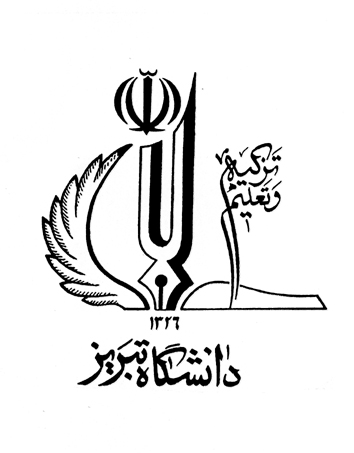                                                                                                                         شماره:                                                                                                                                 تاريخ: مدير محترم همکاری های علمی و بین المللی دانشگاه با سلام و احترام؛ به پيوست عين درخواست همكار محترم آقاي/خانم .......................................................... استاد/دانشيار/استاديار/مربي گروه آموزشي/پژوهشي .............................................. مبني بر شركت  در همايش بين المللي خارج از كشور تحت عنوان ........................................................................................................................................... كه از تاريخ ......................... لغايت .......................... در شهر ........................... كشور ..................... برگزار خواهد شد، با نظر موافق جهت استحضار و صدور دستور اقدام لازم ايفاد ميگردد. شايان ذكر است مدارك و سوابق كامل درخواست نامبرده پس از بررسي به شرح زير ضميمه اسکن گرديده است. ضمناً تمهيدات لازم براي تشكيل كلاسهاي جبراني متقاضي، از سوي اين دانشكده صورت گرفته است.مدارک زیر ضمیمه گردیده است:پذيرش قطعي متضمن عنوان مقاله مورد نظر و نحوه ارائه مقاله(Oral)  يا (Poster) مستندات بین المللی بودن همایش (یک برگ)چكيده انگليسي مقاله نظر تخصصی مدیر گروه مربوطه در خصوص اعتبار همایشمدارک موردی زیر ضمیمه گردیده است:مدرك دال بر چاپ يا پذيرش چاپ حداقل يك مقاله مستقل در نشريات  علمي پژوهشی معتبر داخل و يا      خارج از كشور از مقالات ارائه شده در دو كنفرانس قبلي                                                                                   رئيس/ معاون پژوهش و فناوری دانشكده  																	                                     	امضاء